Publicado en Barcelona el 07/05/2020 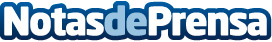 IQS dispone de una metodología de análisis para controlar la calidad de los productos farmacéuticosSirve para detectar impurezas metálicas en materias primas y de productos acabados antes del lanzamiento al mercado. La implementación ha sido llevada a cabo por el Laboratorio de Análisis de Metales de IQS Tech TransferDatos de contacto:Jordi González93 832 46 02Nota de prensa publicada en: https://www.notasdeprensa.es/iqs-dispone-de-una-metodologia-de-analisis Categorias: Nacional Medicina Industria Farmacéutica http://www.notasdeprensa.es